Сценарий семейного праздника«КОГДА МЫ РОДИЛИСЬ»итоговое мероприятие в рамках проекта «Когда мы родились» программы социально-коммуникативного развития детей дошкольного возраста «СЕМЬ Я»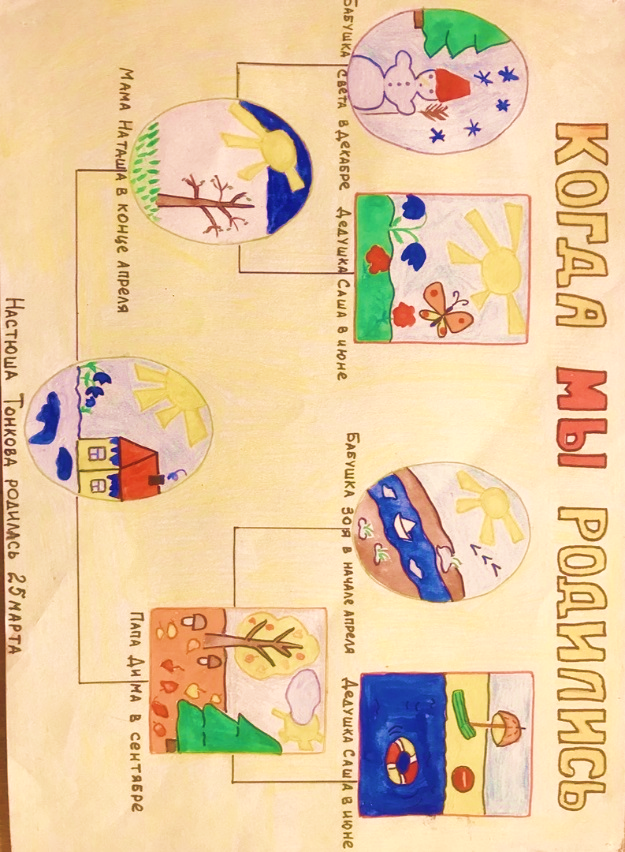 Авторы-разработчики: воспитатели МДОУ «Детский сад №222»Белякова Елена Николаевна высшая квалификационная категорияТонкова Наталья Александровнавысшая квалификационная категорияЯрославль 2024 г.Сценарий семейного праздника «Когда мы родились»Цель: Установление с родителями воспитанников доверительных отношений, максимального вовлечения их в жизнь группы.Задачи:- Обобщить представление детей по теме проекта «Когда мы родились» о временах года, дать представление о важных календарных событиях каждой семьи.- Способствовать развитию тесных эмоциональных контактов в семьях воспитанников через совместную деятельность, развитию сотрудничества детского сада и семьи.-Способствовать сплочению детей, родителей и педагогов.- Воспитывать уважительное отношение к близким, к сверстникам.Предварительная работа: оформление семейных страничек семьями воспитанников «Когда мы родились» и беседа по ним;  беседа с детьми о временах года, чтение художественной литературы; оформление фотовыставки «Моё время года»; ситуативные беседы с детьми о времени года, когда родился ребёнок и их члены семьи, оформление эмблем каждым ребенком своего времени года, разучивание с детьми  тематических песен и стихов.Участники: дети, родители, педагоги, музыкальный руководитель.Ход:Дети входят в зал, садятся на стульчики по кругу.Ведущий: Сегодня мы собрались на последний в этом учебном году праздник. Дети с нетерпением ждали его и даже выучили новую песню о семье.Песня «Что такое семья?»Ведущий: Придумала мать дочерям имена :Вот лето и осень, зима и весна.Приходит весна – зеленеют лесаИ птичьи повсюду слышны голоса.А лето пришло всё под солнцем цветёт,И спелые ягоды просятся в рот,Нам щедрая осень приносит плоды –Дают урожаи поля и сады.Зима засыпает снегами поля,Зимой отдыхает и дремлет земля.Ведущий: Дети, скажите пожалуйста, какой самый лучший праздник в году?Дети: День рождения.Ведущий: Правильно! А мы с вами в группе много говорили, да и вы дома о том, в какое время года вы родились. Вы помните?Дети: Да.Воспитатель: У каждого из нас день рождения в своё время года.                                         Звучит музыка, появляется Бармалей.Бармалей: Здрасте! А вот и я! У кого тут сегодня день рождения?Ведущий: Здравствуй, Бармалей! Мы сегодня с ребятами говорим о временах года, в которые они родились.Бармалей: Что это ещё за времена года?Ведущий: Что же ты,  Бармалей, не знаешь, какие бывают времена года? Их всего 4, давайте, ребята, их назовём!Дети перечисляют.Ведущий: Даже воробьи знают, какие бывают времена года, вот послушай, сейчас мы тебе песню споём.                                                Песня «Воробьи чирикают»Бармалей: Как интересно! А я родился в Африке, там всё время тепло и я совсем ничего не знаю о временах года.Ведущий: Не грусти, Бармалей, сейчас наши ребята расскажут о временах года.Отгадайте загадку: Зазвенели ручьи, прилетели грачи,В дом свой – улей пчела, первый мёд принесла,Кто скажет? Кто знает, когда это бывает?Дети: Весной.Бармалей: А что такое весна?Ведущий: Сейчас тебе ребята всё про весну и расскажут.Ребёнок: У весны работы много, помогают ей лучи,Дружно гонят по дорогам свои звонкие ручьи.Ребёнок: Топят снег, ломают льдинки, согревают всё вокруг.Из- под хвои и травинок выполз первый сонный жук.Ребёнок: На проталинке цветочки золотые расцвели,Налились, набухли почки, из гнезда летят шмели.Ребёнок: У весны забот немало, но дела идут на лад,Изумрудным поле стало, и сады в цвету стоят.Ведущий: А ещё мы знаем песню о весне.                                                     Песня «Весна»Бармалей: Кто родился весной, все сюда идите,Поскорее гостям себя вы покажите! Но я знаю, что на день рождения без подарков не ходят (выходят родители и дети, родившиеся весной, Бармалей вручает им небольшие сувениры ).Конкурс « Перепрыгни через лужу» (с участием детей и родителей)Бармалей: Как здорово вы мне рассказали про весну. А какое время года идёт следом за весной?Ведущий: Загадывает загадку: В щедром поле колоситсяЗолотистая пшеница. Ягоды в лесу поспели,Пчёлы прячут мёд по кельям.Много и тепла и света, так бывает только….Дети: Летом.Бармалей: Ребята, а  может, вы, мне и про лето расскажите?Ведущий: Конечно, расскажут. Выходите, ребятки!Ребёнок: Здравствуй, лето! Здравствуй, лето!Ярким солнцем всё согрето!В лес зелёный побежим, на полянке полежим!Здравствуй, белая ромашка! Здравствуй, розовая кашка!Ребёнок: Лето славится грибами, ягодами и цветами,Можно плавать, загорать, для венка цветов нарвать.В лес по ягоды ходить, в речке рыбы  половить!Бармалей: Какие хорошие стихи!Ведущий: Лето – время года яркое, солнечное. А мы знаем такой же танец.                                                  Танец «Лето»Бармалей: Кто родился летом, все сюда идите,Поскорее гостям себя вы покажите!Дети выходят.
Бармалей: Ой, как вас много! вручает небольшие сувениры).Бармалей:  А почему вам нравится лето?Ответы детей и родителей.Конкурс « Сделай панамку» (с участием родителей)Бармалей: Вы так здорово рассказали мне про лето, оно мне очень понравилось, потому что оно напоминает мне мою Африку. Интересно, а какое же время года идёт дальше?Ведущий: А сейчас мы следующую загадку загадаем:Листья падают с деревьев,Снова птицы улетают, дождь опять в окно стучится, и когда это бывает?Дети: Осенью.Бармалей: А у вас есть те, которые родился осенью? Ребята, расскажите мне про осень, пожалуйста.Ребёнок: Осень подойдёт неслышно, тихо встанет у ворот,В огороде листик вишни на дорожку упадёт,Это первая примета, что от нас уходит лето!А вторая- куст малины в нитях белой паутины.Ребёнок: Чуть короче станет день, потемнеют облака,Словно их накроет тень, станет пасмурной река –Третья верная примета, осень бродит близко где-то.Ребёнок: Ранним утром на поляне лягут белые туманы,А потом уж, жди не жди, моросящие дождиПеленой затянут просинь – значит наступила осень!                                        Песня « Осень как рыжая кошка»Бармалей: Как – то после лета грустновато стало.Ведущий: Да, Бармалей, конечно, осенью уже не так тепло, как летом, но зато очень красиво. Деревья осенью красного, жёлтого, оранжевого цвета.Ведущий: А ещё осень это пора сбора урожая.Бармалей: А что такое урожай?Ведущий: Сейчас мы тебе расскажем обо всём.                                          Конкурс « Собери урожай» (с участием детей и родителей)Бармалей: Да, оказывается неплохое время года – осень.Кто родился осенью, все сюда идите,Поскорее гостям себя вы покажите!(выходят дети и родители, Бармалей вручает сувениры).Бармалей: Спасибо, теперь я знаю, что такое осень и мне очень интересно какое оно последнее время года.Ведущий: Сейчас наши ребята тебя с ним познакомят.Загадка: Наступили холода, обернулась в лёд вода,Длинноухий зайка серый обернулся зайкой белым,Перестал медведь реветь, в спячку впал в бору медведь.Кто скажет, кто знает, когда это бывает?Дети : Зимой.Бармалей: Зима, что-то даже холодом повеяло.Песня «Ах, снежок» Ребёнок: Кругом глубокие снега, куда я взгляд ни кину,Метёт и кружится пурга, вы узнаёте зиму?Заснули реки подо льдом, застыли недвижимы,Горят сугробы серебром, вы узнаёте зиму?Ребёнок: На лыжах мчимся мы с горы, нам ветер дует в спину,Нет веселее той поры, вы узнаёте зиму?Ребёнок: Мы принесли густую ель на праздник наш любимый,Повесим бусы мы на ней, мы очень любим зиму!Бармалей: Как  здорово, хоть зимой и холодно, но судя по тому, что рассказали ребята очень весело!Ведущий: Конечно, Бармалей, зимой очень много разных забав. Дети и родители очень любят играть в снежки и сейчас они тебя этому научат.Игра «Поймай снежок» (с участием детей и родителей)Бармалей: А у вас есть те, которые родились зимой?Кто родился зимой, все сюда идите,Поскорее гостям себя вы покажите! (выходят дети и родители, Бармалей вручает сувениры).Бармалей: Теперь я знаю, что есть четыре времени года, и все они по-своему хороши. И я понял, что у каждого из вас есть своё время года.Игра « Найди своё время года» (с участием детей и родителей)Бармалей: Спасибо, ребята, за интересный рассказ, у вас сегодня было очень весело, ну а мне пора возвращаться в Африку, до новых встреч!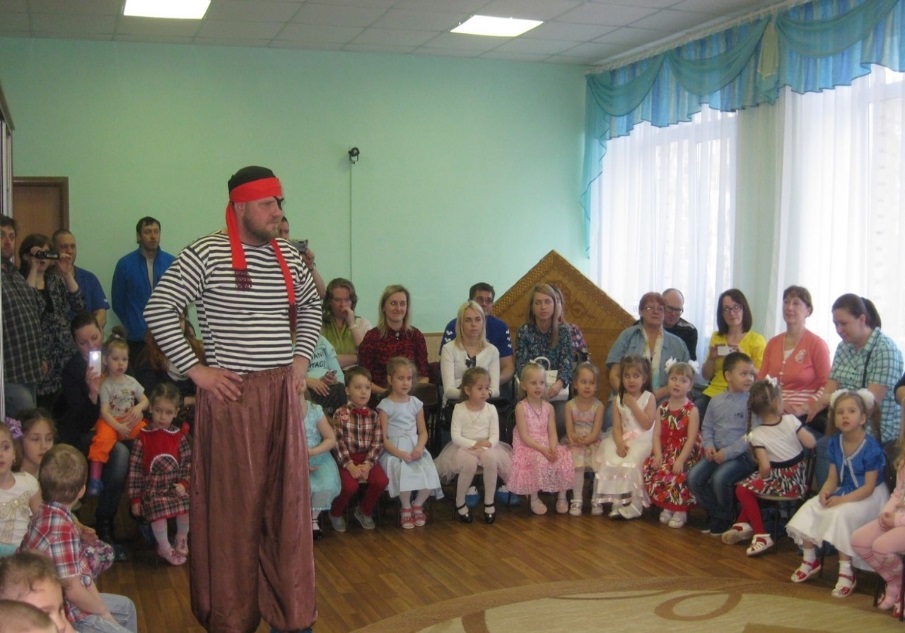 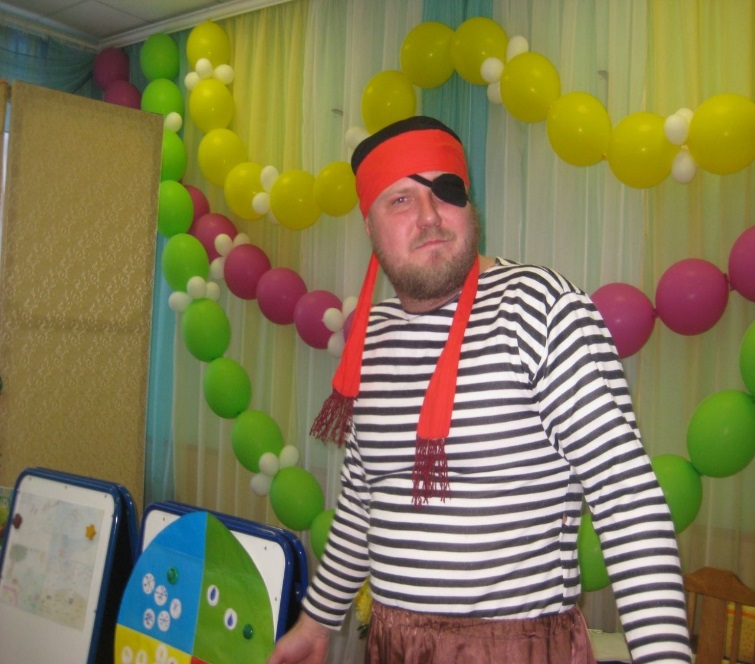 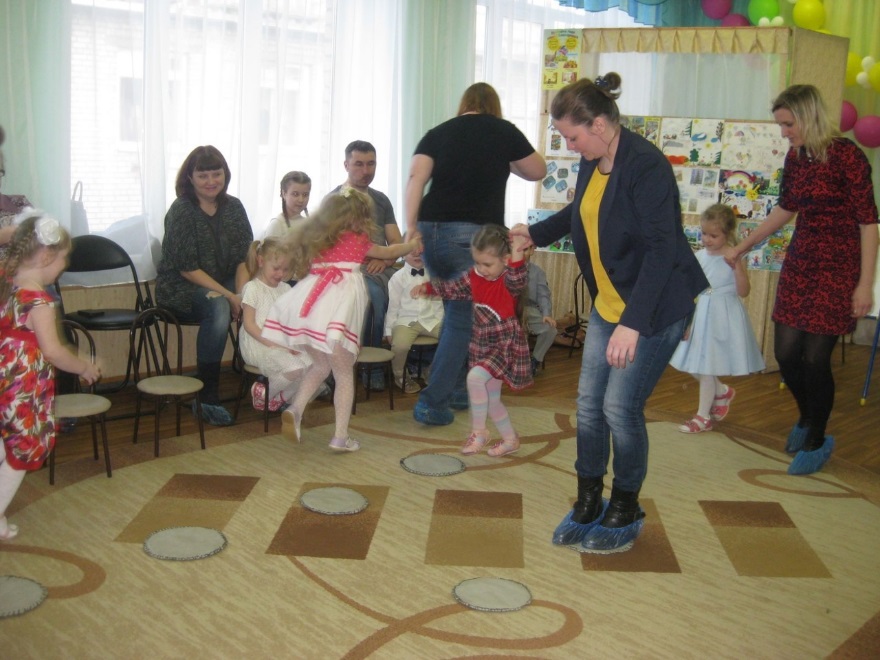 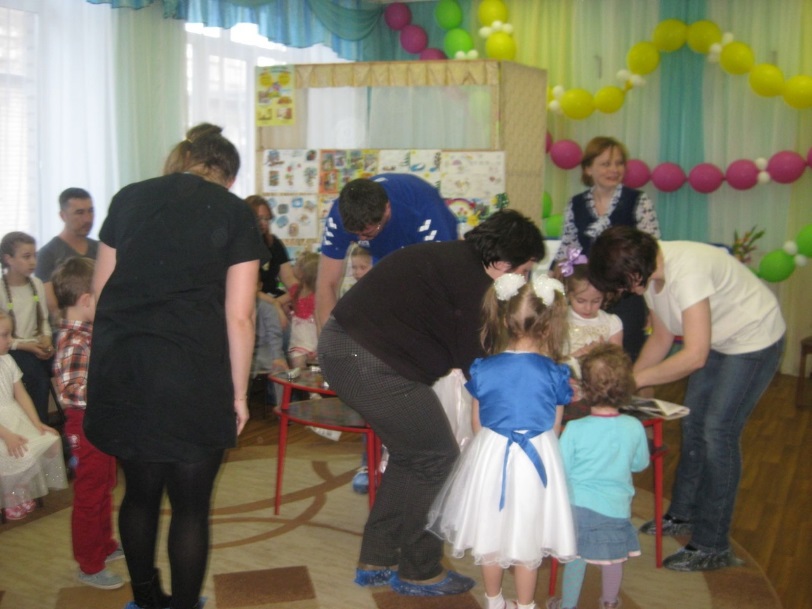 